ПЛАНпрактичного заняття № 4Тема: Новітня українська література для дітей ХХ ст. Розвиток поезіїТеоретичний блокПередумови розвитку дитячої літератури початку ХХ ст. Етапи розвитку дитячої літератури ХХ ст.Огляд творчості Д. Білоуса для дітей (збірки «Диво калинове», «Чари барвінкові»).Поезія Д. Павличка для дітей («Де найкраще місце на землі?», «Смерічка», «Птиця»).Казки В. Симоненка для дітей «Цар Плаксій і Лоскотон», «Подорож у країну Навпаки».Роль книжок для дітей і про дітей у формуванні моральних-етичних норм підростаючого покоління.Практичний блокРозкрийте значення ліричних поезій Д. Павличка у формуванні активної життєвої позиції молоді. З’ясуйте роль інтонації при прочитанні творів, складіть партитуру до тексту однієї з поезій з використанням умовних позначень (див. внизу).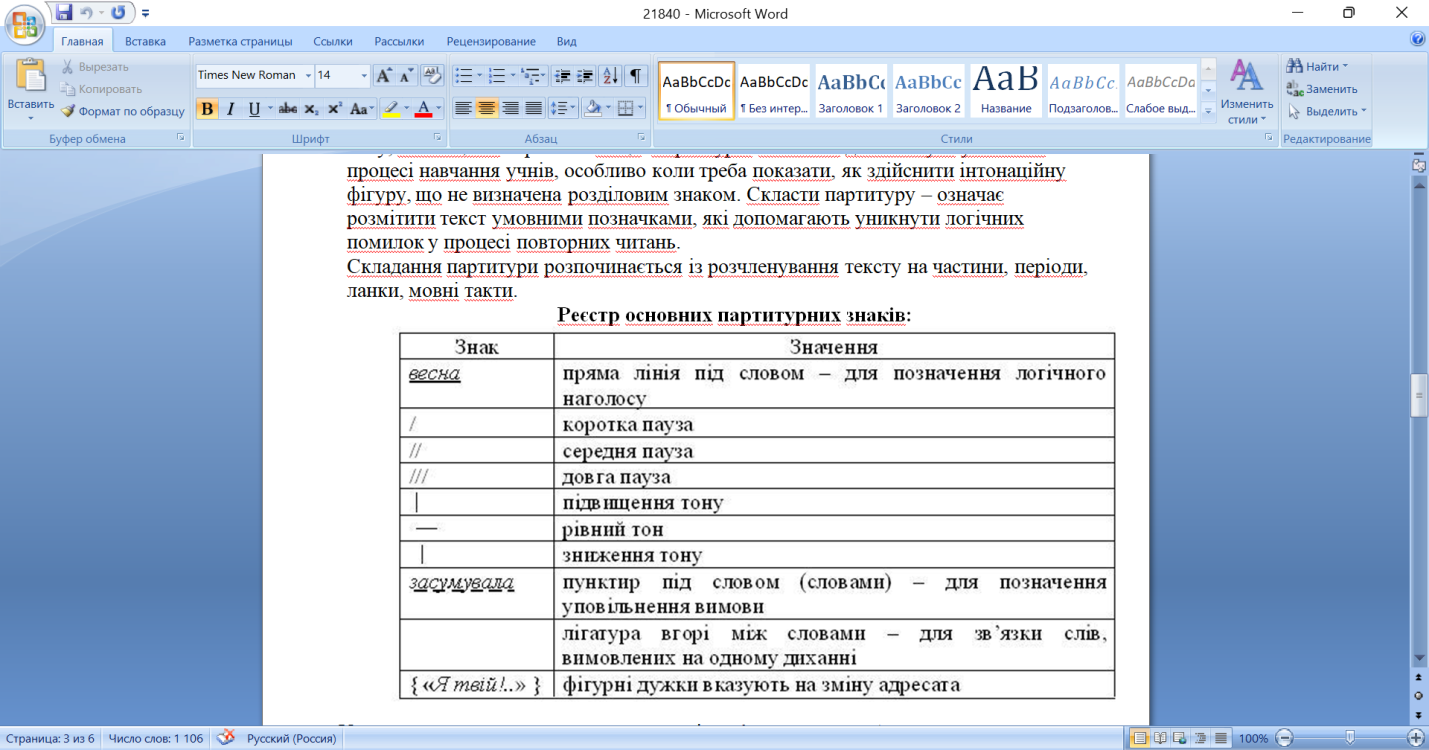 Порівняйте фольклорний образ кота-муркота з літературним, змальованим у казці Д.Павличка «Кіт Мартин». Проаналізуйте зазначену казку.ЛітератураБогданець-Білоскаленко Н. І. Українська дитяча література. Маловідомі твори українських письменників ІІ половини ХІХ ст. – І половини ХХ ст.: навч. посіб. Київ: Київ. ун-т ім. Б.Грінченка, 2011. 108 с. Велика хрестоматія для читання в дитячому садку. Київ: Махаон-Україна, 2010. 360 с. Зарубіжна література для дітей: хрестоматія./ упоряд.: А. І. Мовчун. Київ: Арій, 2011. 592 с. Качак Т. Українська література для дітей та юнацтва: підручник. Київ: ВЦ «Академія», 2016. 352 с. 5. Качак Т.Б. Зарубіжна література для дітей: підручник. Київ: Академвидав, 2014. 416 с.